Приложение 12                                                   к решению Березниковской городской Думыот 25.04.2017 г. № 245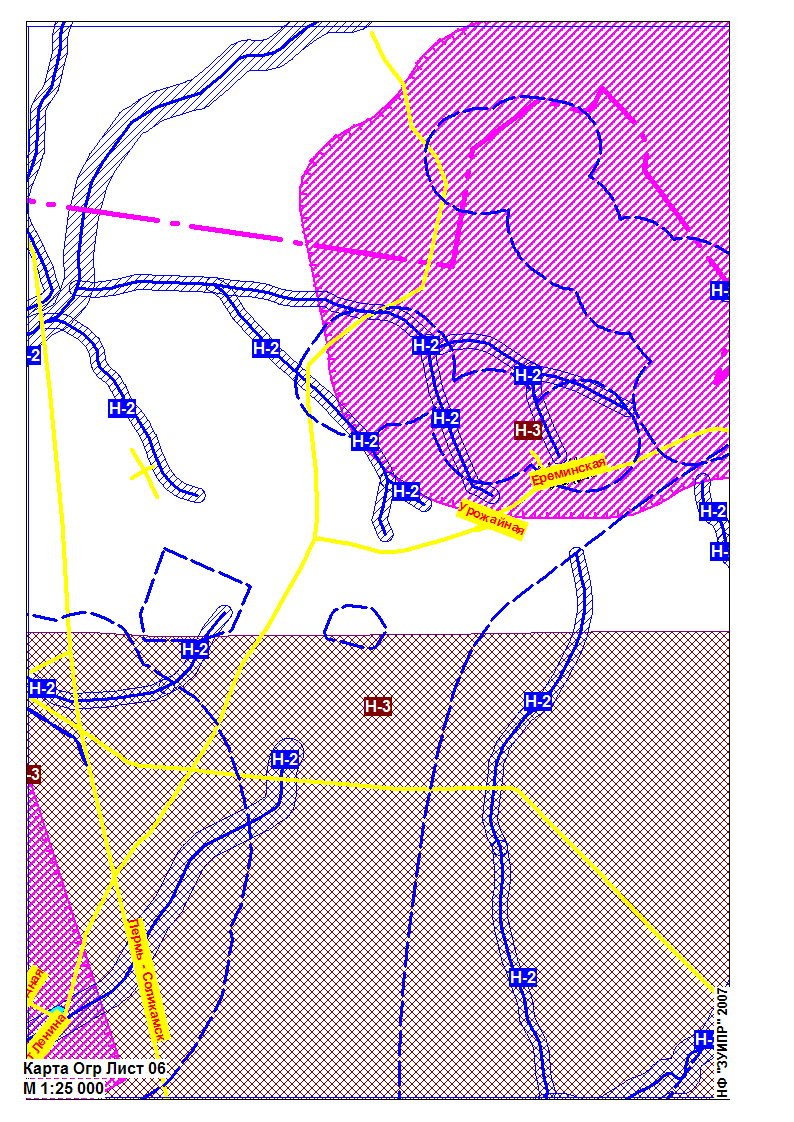 